附件32021下半年中小学教师资格考试（面试）深圳考区报名流程图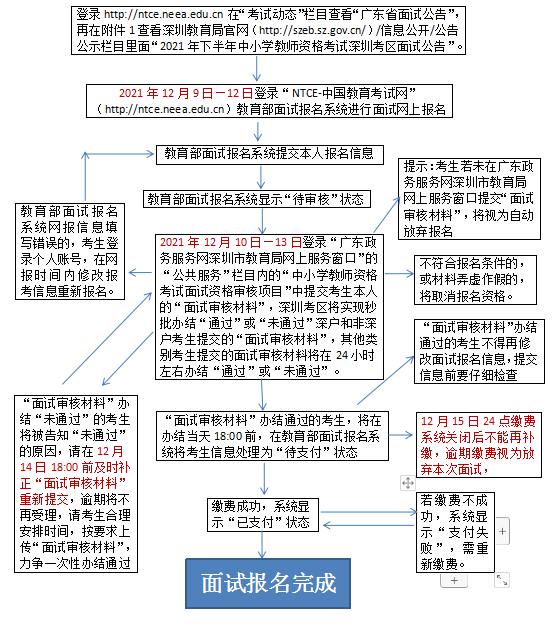 